муниципальное дошкольное образовательное учреждение «Ладушки»Конспект непосредственно образовательной деятельности с детьми старшего дошкольного возраста в рамках районного методического объединенияТема: «Моя семья»Подготовила и провела воспитатель: Воеводина Н. Н.Первая квалификационная категория27 апреля 2017 год.Конспект интегрированного занятия в старшей группе «Моя семья»Цель: Способствовать формированию у детей старшего дошкольного возраста представления о семье и нравственных нормах, воспитание любви и уважения к родным и близким.Задачи:Социализация:-Расширять представления детей о составе семьи, о родственных связях.- Учить детей быть внимательными к близким людям, заботиться о них, формировать чувство гордости за свою семью, воспитывать уважение к старшему поколению.- Приобщать к общепринятым нормам и правилам поведения.Познание:- Развивать у детей память, логическое мышление и творческое воображение.- Формировать представление о семье, как о людях, которые живут вместе.- Развивать умение детей четко и полно отвечать на вопросы.Коммуникация:- Активизировать в речи детей названия родственников, имена и отчества родителей, учить образовывать существительные с уменьшительно- ласкательными суффиксами, совершенствовать диалогическую и монологическую речь.- Обогащать словарный запас детей- Развивать инициативность в общении с окружающими, умение вступать в контакт, договариваться, слушать и слышать партнёра.Здоровье:- Формировать культурно-гигиенические навыки.- Формировать у дошкольников элементарные навыки здорового образа жизни.- Развивать двигательную активность.Художественное творчество:- Закреплять умение выполнять поделку, развивать эмоциональную отзывчивость, творческую самостоятельность, эстетический вкус.Ход занятияДети заходят в группу за воспитателем.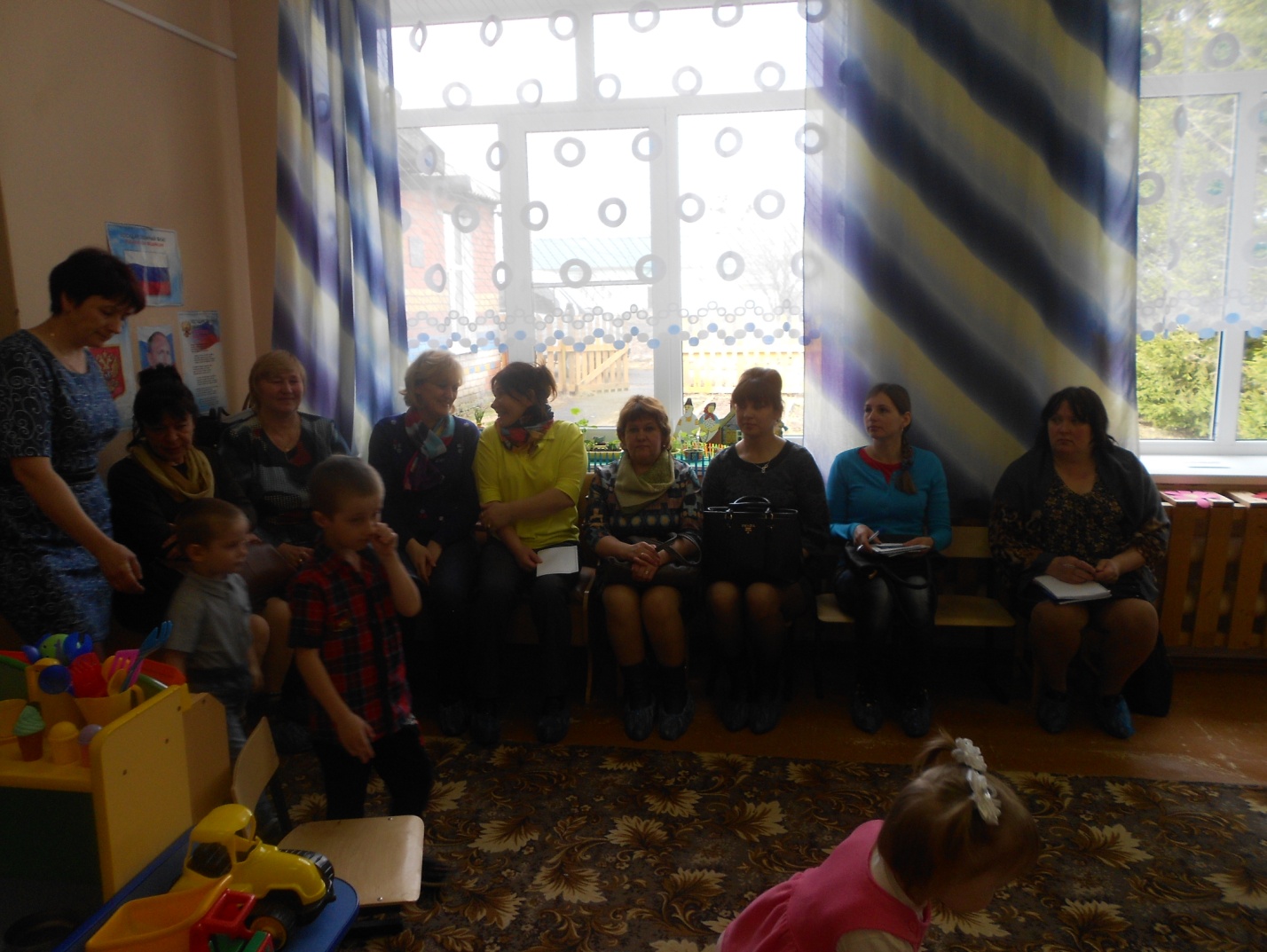 Воспитатель: Ребята, сегодня к нам на занятие пришли гости. Давайте поздороваемся.Дети здороваются с гостями.Воспитатель: Молодцы! А теперь станем в круг.Собрались все дети в кругЯ твой друг и ты – мой друг.Крепко за руки возьмемсяИ друг другу улыбнемся!Воспитатель: С таким замечательным настроением я приглашаю вас в гости к девочке Аленке.Дети рассаживаются на стульчиках.Воспитатель: Живёт Аленка в этом красивом доме (обращаю внимание детей на макет дома). Но Алёнка живет не одна. И вот, чтобы нам узнать с кем она живет, нам надо будет отгадать загадки. (при отгадывании загадки детьми правильно устанавливаю в окошки дома картинку, обозначающую членов семьи).Слушайте внимательно:1. Кто научит гвоздь забить,Даст машину порулитьИ подскажет, как быть смелым,Сильным, ловким и умелым (папа)2. Кто стирает, варит, шьёт,На работе устает,Просыпается так рано?-Лишь заботливая ….(мама)3. Кто носки внучатам свяжет,Сказку старую расскажет,С медом даст оладушки?-Это наша- ….(бабушка)4. Он трудится не от скуки,У него в мозолях руки,А теперь он стар и сед-Мой родной, любимый …. (дед)5. Кто веселый карапузик-Шустро ползает на пузе?Это младший мой…. (братишка)6. Кто любит и меня и братца,Но больше любит наряжаться?Очень модная девчонкаМоя младшая … (сестренка)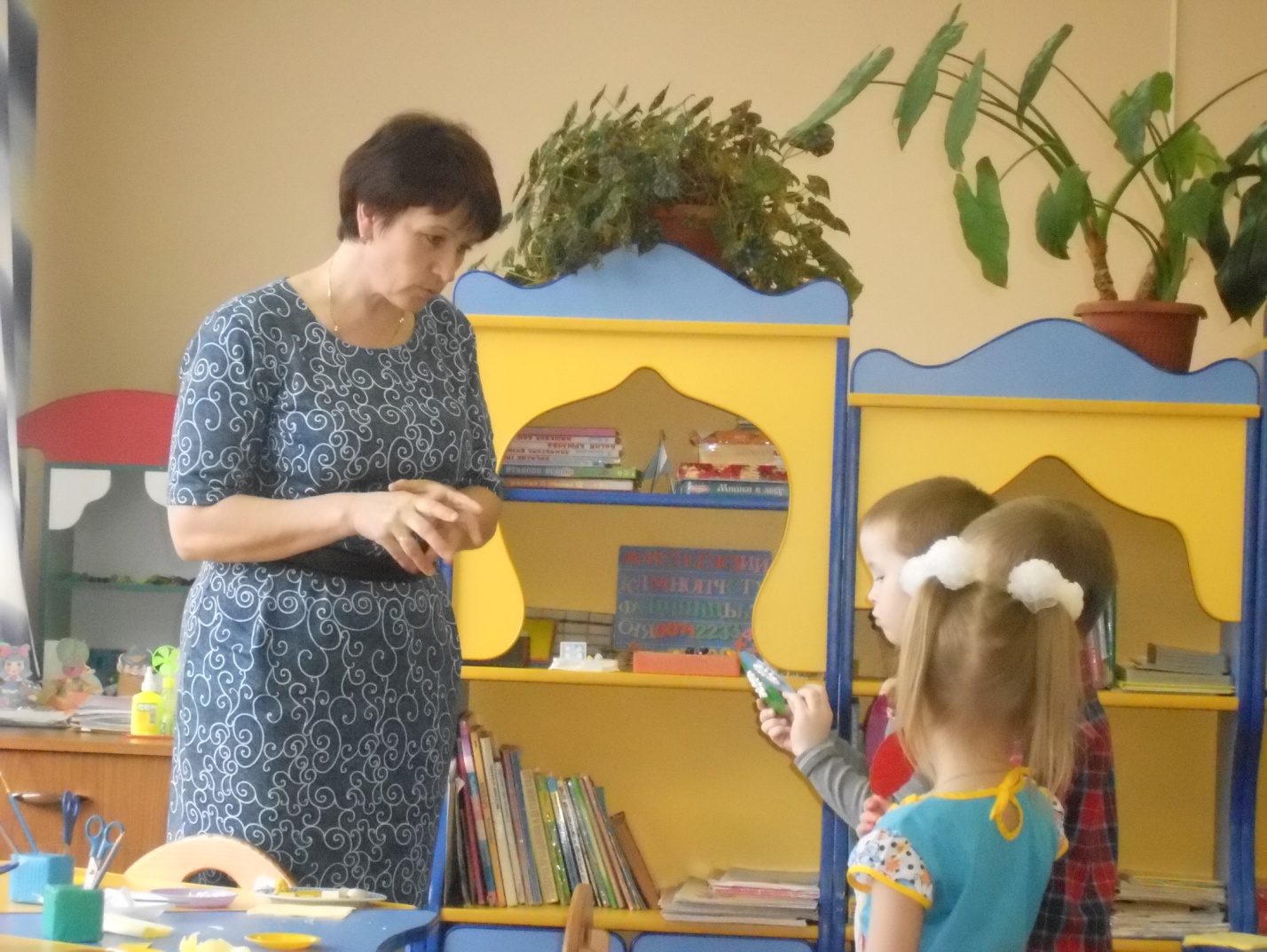 Воспитатель: А теперь посмотрите, что же у нас с вами получилось. А получилась схема- мама, папа, бабушка, дедушка, брат, сестра. Как можно назвать это одним словом?Дети: Семья.Воспитатель: Семья – это родные люди, которые любят друг друга, живут вместе, помогают друг другу.- Давайте перечислим, из кого состоит семьяДети: Дедушка, бабушка, папа, мама, брат (сестра, я.Воспитатель: Ребята, а как члены семьи относятся друг другу?Дети: Любят друг друга, уважают, помогают.Воспитатель: Правильно, в семье все любят друг друга. И называют друг друга ласково.- Сейчас мы с вами поиграем в игру, которая называется «Скажи ласково»(я буду называть членов семьи, а вы будете называть их ласково)Дочь – доченька, дочуркаСын – сынок, сыночекПапа – папочка, папенька, папуляМама – мамочка, мамуля.Дед – дедушка, дедуляБабушка – Бабуля, бабулечка.Сестра – сестренкаБрат - братишкаВнук – внучокВнучка –внученькаВоспитатель: Молодцы, ребята!- Вот такими ласковыми словами нужно называть своих родных.- Все должны любить и уважать своих родных – мам, пап, бабушек, дедушек, сестренок, братишек.- И никогда нельзя их ….Дети: огорчать.Игра «Солнышко и тучка»Воспитатель: Посмотрите, у вас в корзиночках лежат тучка и солнышко. Я буду предлагать ситуации, которые могут произойти в каждой семье; если она вызывает радость у родных, то вы показываете солнышко, а если плохое поведение, разочарование, то тучку.-Вы помогли мама вымыть посуду?- На прогулке испачкали куртку?- Убрали за собой игрушки?- Подрался с другом?- Заботишься о бабушке, она заболела?- Разбил мамину любимую вазу?- Поздравил дедушку с днем рождения?- Порвали книгу?- Нарисовали красивую картинку?-Съели манную кашу?Воспитатель: Молодцы, ребята! Совершайте только хорошие поступки и над вами всегда будет светить солнышко. Ребята, вы наверное,устали? Давайте отдохнем.Физминутка.Раз, два, три, четыре, (хлопаем в ладоши)Кто живёт у нас в квартире? (шагаем на месте)Раз, два, три, четыре, пять, (прыжки на месте)Всех могу пересчитать: (шагаем на месте)Папа, мама, брат, сестра, (хлопаем в ладоши)Кошка Мурка, два котёнка (наклоны туловища влево-вправо)Мой сверчок, щегол и я (повороты туловища влево-вправо)Вот и вся моя семья (хлопаем в ладоши).Воспитатель: Молодцы! Как хорошо отдохнули. Ну, а теперь предлагаю поиграть в другую игру. Для этого нужно сесть на свои места. Готовы?Дидактическая игра «Собери цепочку»Воспитатель: Возьмите карточки и разложите людей, изображённых на фотографии, по возрасту (сначала самый младший, затем тот, кто старше и т. д.).Воспитатель: Ребята, посмотрите на доску. Что вы там заметили.Дети: Что у девочки Аленки есть семья.Воспитатель: Хорошо!- Ребята, а в каждой семье есть взрослые и маленькие. Посмотрите внимательно на картинки и ответьте на вопросы:Игра «Кто старше, кто моложе»- Кто старше бабушка или мама?- Кто младше ребенок или папа?- Кто старше мама или ребенок?- Кто младше дедушка или папа?-Мама моложе, а бабушка – (старше)-Дедушка старше, а ребенок – (моложе)Воспитатель: Молодцы! Справились.- Ребята, как люди должны жить в семье (дружно, должны заботиться друг о друге)- Верно. А вы знаете, что у каждого в семье есть свои обязанности. Ваши бабушки и дедушки, ваши родители всегда, что-то делают по дому. Я буду называть обязанности, а вы будете поднимать карточку того, кто это делает дома.Ходит на работу -шьет –ходит в магазин за покупками –учит урокиготовит пищу –ухаживает за цветами –вытирает пыль –моет посуду –убирает в доме –гладит –играет –стирает –читает сказку на ночь –мастерит –Воспитатель: Молодцы, справились!Ребята у всех есть семья. Мы с вами сделаем и подарим своим родным символ семьи – цветок –эмблему ромашка. (из белой бумаги вырезать ромашку, наклеить серединку из желтой бумаги.Воспитатель: Отлично! У вас получились красивые эмблемки- ромашки.Ваши родные очень обрадуются такому подарку.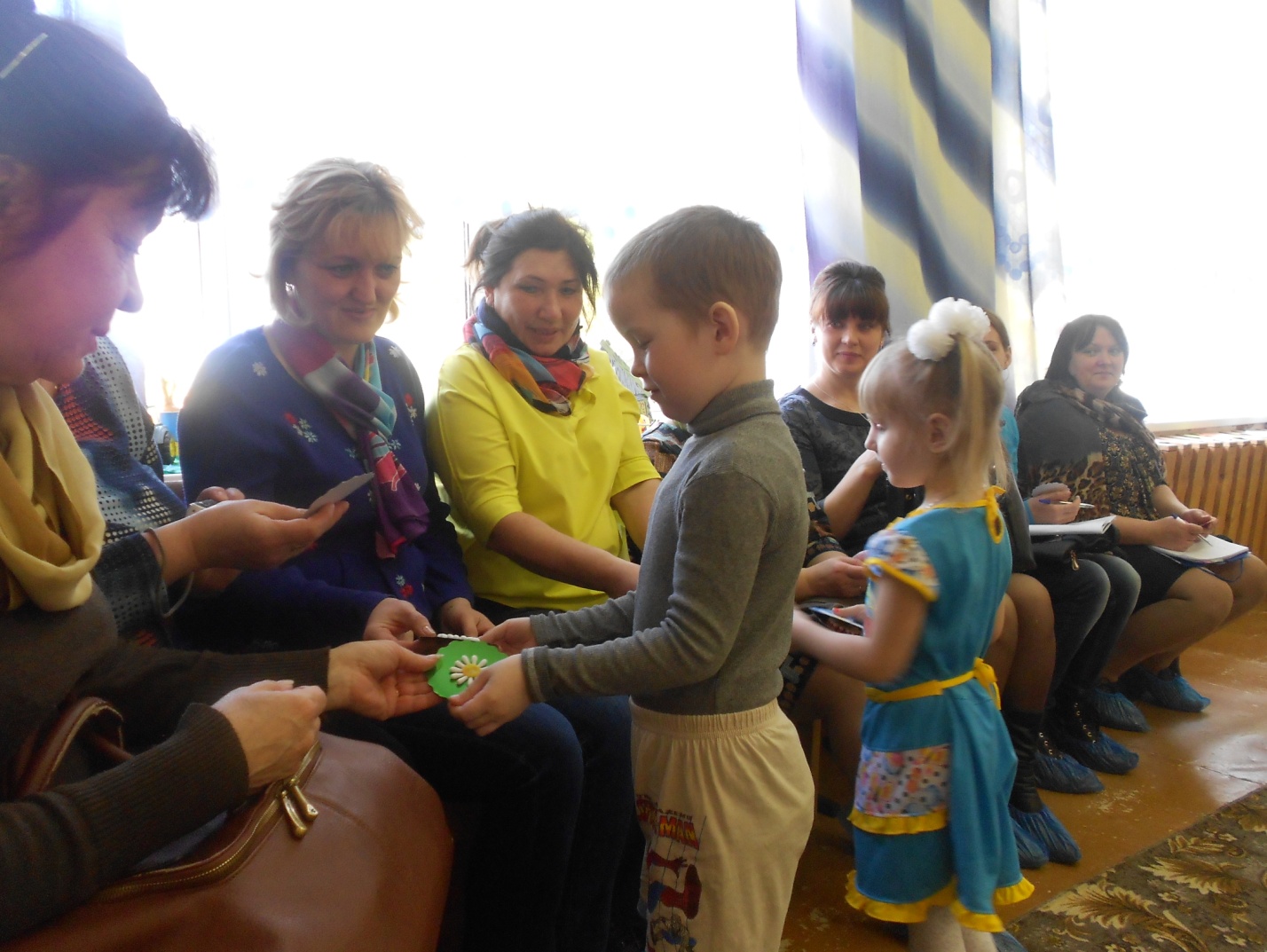 -Ребята, давайте вспомним, что нового вы узнали сегодня?-Что такое семья?-Как люди должны жить в семье?-Как вы должны относиться к своим родным?Скажем спасибо за гостеприимство Аленке.